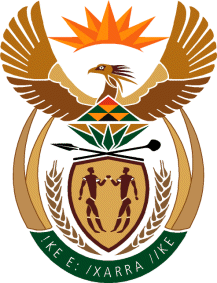 MINISTERHUMAN SETTLEMENTS, WATER AND SANITATIONREPUBLIC OF SOUTH AFRICANATIONAL ASSEMBLYQUESTION FOR WRITTEN REPLY QUESTION NO.: 2598DATE OF PUBLICATION: 6 NOVEMBER 2020Ms E L Powell (DA) to ask the Minister of Human Settlements, Water and Sanitation:Whether she will provide proof and documentation of (a)(i) tender advertisements and/or (ii) requests for quotations and the placement thereof, (b) competitive bids received, (c) requests for quotations received and (d) all contracts of award for the purposes of the construction of Mdantsane temporary residential units for Duncan Village in the Eastern Cape; if not, why not; if so, what are the relevant details in each case?					          NW3312EREPLY:(a)	I have been informed that a request for quotations was placed on the following panels: The Housing Development Agency’s panel of contractors, database for innovative technologies from the National Home Builders Registration Council, the database of Temporary Residential Accommodations (TRA’s) from the National Department of Human Settlements and databases of various Provincial Departments of Human Settlements. The request for proposals is attached as Annexure A. (b) 	Not applicable.(c)&(d) A total of 32 requests for quotations were received from prospective service providers. Further details of the quotations received are available for viewing at the premises of the HDA Head Office: Block A, 6-10 Riviera Road Office Park, Killarney. The records include personal information. This is in accordance with Section 19(1) of the Protection of Personal Information Act, 2013 (Act No. 4 of 2013). Further, I am constrained and prohibited by the document titled “Guide to Parliamentary Questions in the National Assembly” from providing the Honourable Member with the names of the companies. The document referred to states that:“Questions are to be framed as concisely as possible. All unnecessary adjectives, references and quotations are omitted. Names of persons, bodies and, for example, newspapers are only used in questions if the facts surrounding the case have been proven. As the mere mention of such names could be construed as publicity for or against them, it should be clear that this practice is highly undesirable. If a question will be unintelligible without mentioning such names, the Departments concerned are notified of the name (-s) and this phrase is used:   ".......a certain person (name furnished)”